How to use Google FormsYou can use Google Forms to create online surveys and quizzes and send them to other people.Step 1: Set up a new form or quizGo to forms.google.com.Click Blank  .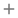 A new form will open.Create a form from Google DriveWhen you create a Google Form, it’s saved in Google Drive. To create a form directly from Google Drive:On a computer, go to drive.google.com.In the top left, click New.Click More  Google Forms.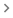 Create a form in Google SheetsWhen you create a form in Google Sheets, the responses will be saved in a new sheet. Learn more about where you can save responses.On a computer, open a spreadsheet at sheets.google.com.Click Insert  Form.A new sheet will appear in your spreadsheet, and your form will open.Step 2: Edit and format a form or quizYou can add, edit, or format text, images, or videos in a form.Edit your formCreate a quiz with Google FormsChoose where to save form responsesStep 3: Send your form for people to fill outWhen you are ready, you can send your form to others and collect their responses.Privilege 